ПРЕДМЕТ: Енглески језик	РАЗРЕД: ПРВИ И ДРУГИ	   Пета недеља 13-16.4.2020.НАСТАВА НА ДАЉИНУ – МАТЕРИЈАЛ ЗА РАД Планирана активност – MY CELEBRATIONS (Прославе) EASTER (Ускрс)Поштовани ученици и родитељи, ово је планирано програмом за пету недељу наставе на даљину:Обавезно пратите час на РТС2 у четвртак: My celebrationsЕво неколико сличица које се односе на УСКРС. На енглеском овај празник зовемо EASTER.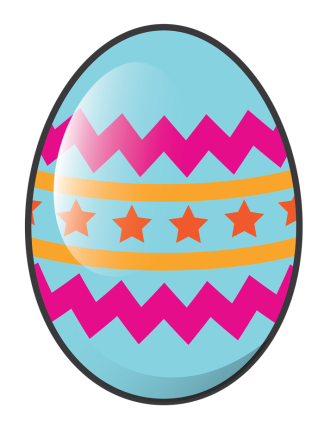 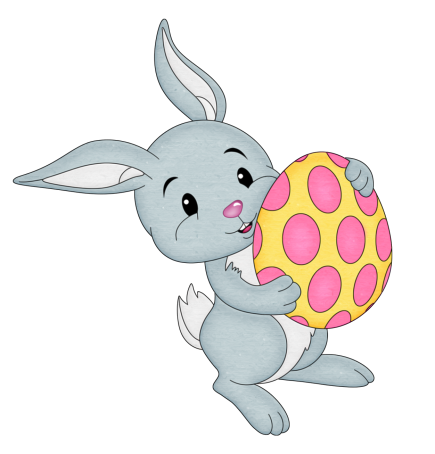 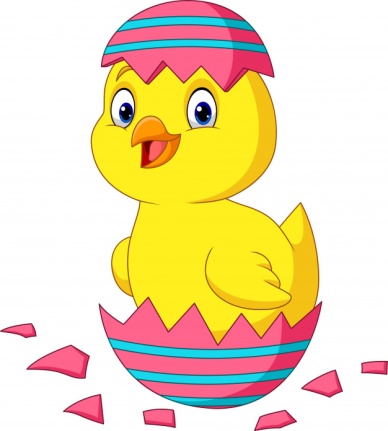 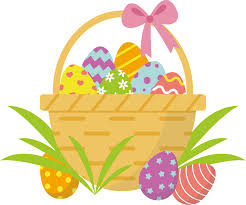           EASTER EGG		        EASTER BUNNY		     CHICK			BASKET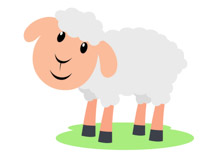 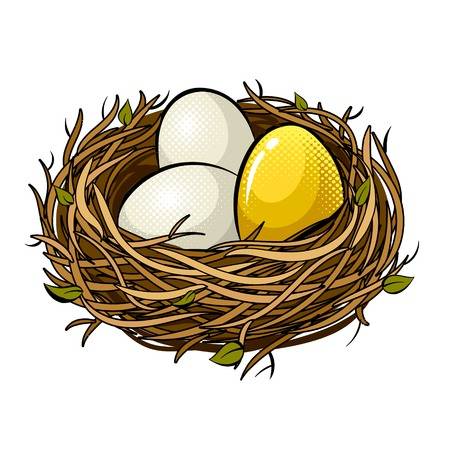 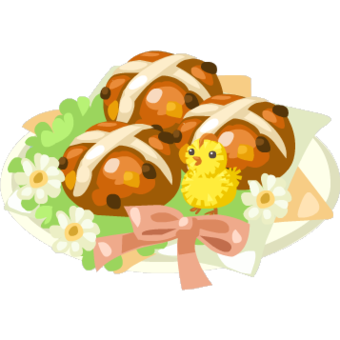 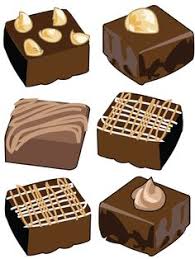      LAMB			NEST			HOT CROSS BUNS	        CHOCOLATESНа овом линку имате игрицу где можете да чујете како се ове речи изговарају:https://learnenglishkids.britishcouncil.org/word-games/easterЕво једне забавне песмице о ускршњем зеки:https://www.youtube.com/watch?v=CzYplxl_RAcНа овом линку можете да украсите ускршње јаје, додајте му очи, нос, уста и обојите га у своју омиљену боју:http://www.akidsheart.com/holidays/easter/ojs9/easterdeco.htmlПомозите ускршњем зеки да преброји јаја:https://www.liveworksheets.com/nf96741zlДОМАЋИ ЗАДАТАК: изаберите ЈЕДАН задатак који вам се највише допада, урадите, сликајте и пошаљите својој наставници дo четвртка у 14 сати.1. Decorate an Easter egg. Нацртајте јаје и украсите га по жељи. Ево примера: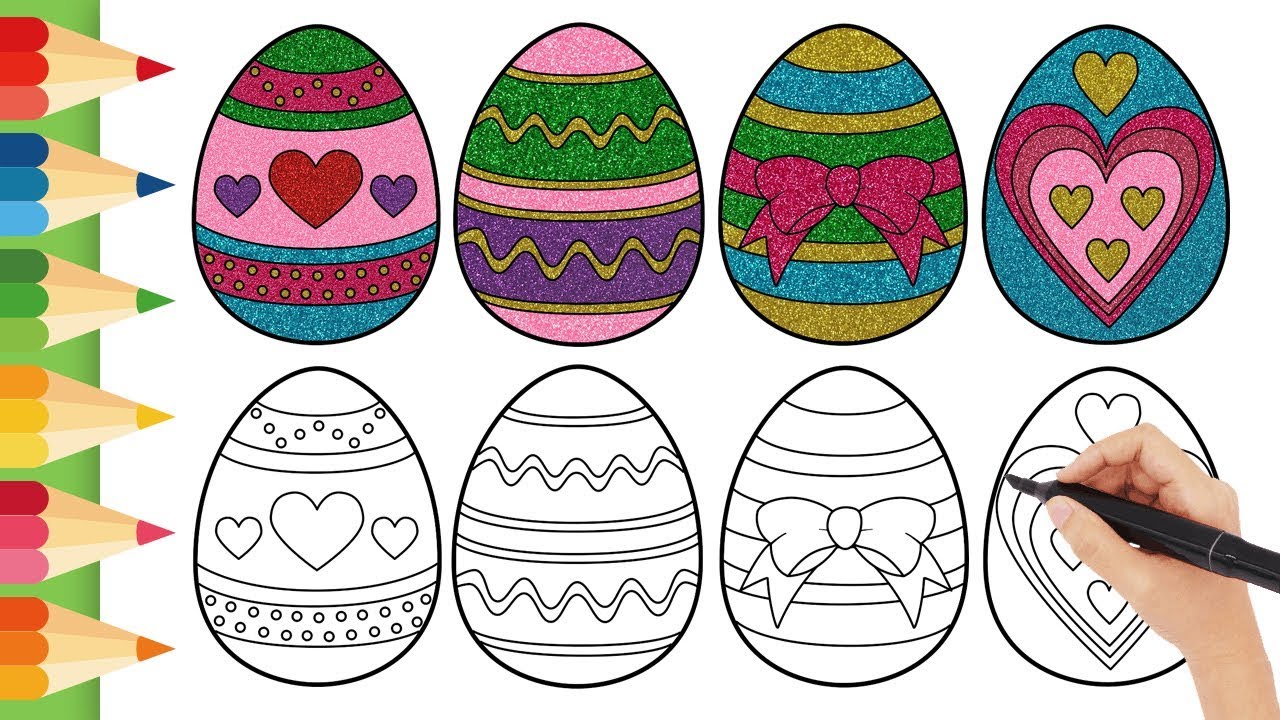 2. Make an Easter bunny. Направите ускршњег зеку од материјала по жељи. Ево примера: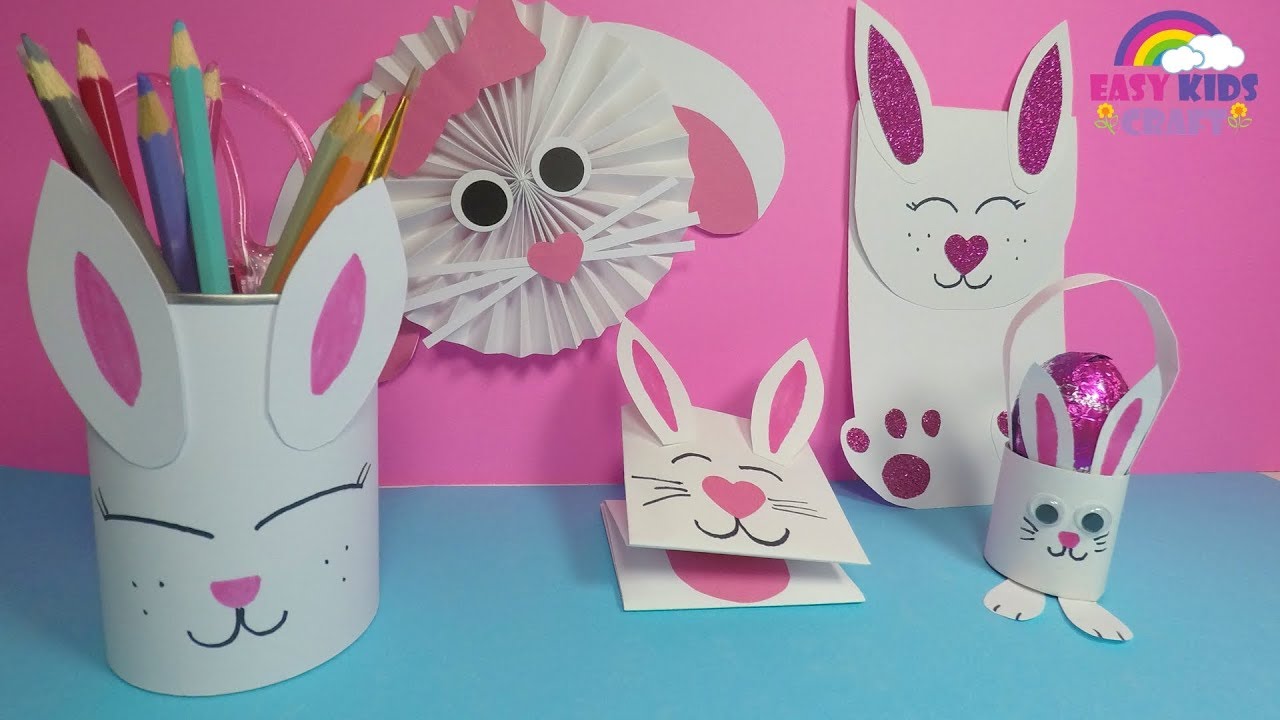 3. Make a chick. Направите пиле. Ево примера: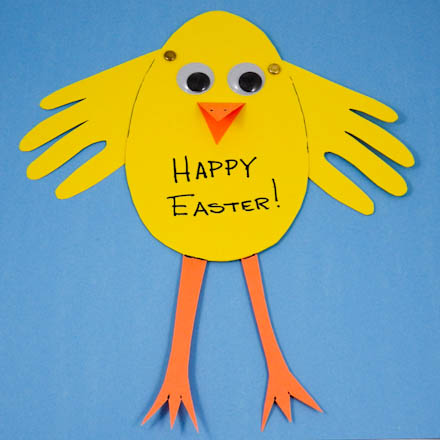 Срећан Ускрс вам желе ваше наставнице! HAPPY EASTER!Јулија Петровић, Маријана Живуловић, Валентина Николић, Ивана Милетић и Тања Николић